Con il presente documento si concorda la partecipazione agli interventi previsti nell’ambito degli interventi di “Pubblica Utilità e Cittadinanza Attiva. Progetti per l’inserimento lavorativo temporaneo di disoccupati privi di tutele - Anno 2019”, Dgr n. 541 del 30/04/2019, stipulando la seguente proposta di politica attiva trae1. IMPEGNI DEL SOGGETTO PROPONENTE e DELLA COMPAGINE DI PROGETTOIl soggetto proponente e la Compagine di Progetto si impegnano a:1.1 fornire informazioni approfondite in merito alle attività realizzabili nell’ambito dei progetti di Pubblica Utilità e Cittadinanza Attiva (orientamento, accompagnamento al lavoro, ricerca attiva di lavoro, lavoro di pubblica utilità,);1.2 garantire la consulenza per la costruzione della Proposta di Politica Attiva che sarà redatta sulla base delle attività individuate come più rispondenti alle esigenze del destinatario degli interventi;1.3 assicurare il rispetto della normativa sulla privacy di cui al D.Lgs. n. 101 del 10/08/2018 di adeguamento al Regolamento 2016/679/UE – GDPR;1.4 garantire l’erogazione delle attività e degli interventi nel rispetto del principio di pari opportunità e non discriminazione basato sul sesso, la razza, l'origine etnica e la provenienza geografica del cittadino;1.5 realizzare gli interventi previsti nella proposta di politica attiva (PPA) in un tempo massimo di 12 mesi.2. IMPEGNI DEL CITTADINO DESTINATARIO DEGLI INTERVENTI DI POLITICA ATTIVAIl destinatario si impegna a:2.1 concordare e a sottoscrivere, in sede di colloquio, la proposta di politica attiva (PPA) in presenza delle condizioni che ne richiedano l'attivazione;2.2 partecipare agli incontri, individuali e di gruppo, concordati nell'ambito della proposta di politica attiva (PPA);2.3 rispettare i calendari concordati per le attività, comunicando eventuali impedimenti alla presenza;2.4 comunicare per iscritto l’eventuale cambio del proprio domicilio;2.5 comunicare per iscritto l'inizio di un'attività lavorativa anche autonoma o imprenditoriale.Con la sottoscrizione della presente proposta di politica attiva, il cittadino autorizza il trattamento dei propri dati da parte dei soggetti preposti alla gestione degli interventi concordati in ottemperanza alle previsioni del D.Lgs. n. 101 del 10/08/2018 di adeguamento al Regolamento 2016/679/UE – GDPR.Interventi concordati con il lavoratore:La presente proposta di politica attiva è sottoscritta in 2 copie.Luogo ________________________ Data _________________________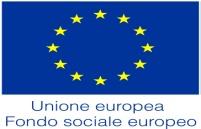 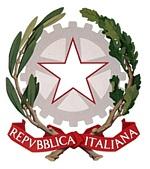 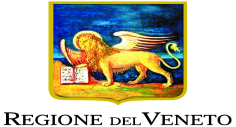 PROPOSTA DI POLITICA ATTIVA (P.P.A.)PROPOSTA DI POLITICA ATTIVA (P.P.A.)PROPOSTA DI POLITICA ATTIVA (P.P.A.)IL SOGGETTO PROPONENTE IL SOGGETTO PROPONENTE IL SOGGETTO PROPONENTE IL SOGGETTO PROPONENTE Denominazione Denominazione N. iscrizione elenco regionale Servizi al LavoroN. iscrizione elenco regionale Servizi al LavoroIndirizzo sede operativaIndirizzo sede operativaCap Comune ProvinciaCodice Fiscale/Partita IvaCodice Fiscale/Partita IvaLegale rappresentante Legale rappresentante Legale rappresentante Legale rappresentante Cognome Cognome NomeNomeOperatore delegato dal Soggetto accreditato alla firma Operatore delegato dal Soggetto accreditato alla firma Operatore delegato dal Soggetto accreditato alla firma Operatore delegato dal Soggetto accreditato alla firma CognomeCognomeNomeNomeCodice fiscaleCodice fiscaleIL DESTINATARIOIL DESTINATARIOCognome NomeCodice fiscaleCellularee-mailTelefonoTipologie di interventi - azioniModalità di erogazione Durata[segnalarele ore]TotaleColloquio di informazione e accoglienza – Azione A.1 individuale2Orientamento – Azione A.2(min. 4- max. 8 ore)individualeOrientamento – Azione A.2(min. 4- max. 8 ore)di gruppoLavoro di Pubblica Utilità (min. 520 ore)individualeAccompagnamento al lavoro – Azione B.1(min. 4 - max. 8 ore)individualeRicerca attiva di lavoro – Azione B.2(min. 4- max. 8 ore)individualeRicerca attiva di lavoro – Azione B.2(min. 4- max. 8 ore)di gruppoDurata totale delle attività previste dalla proposta di politica attiva (PPA)data avvio interventi della proposta di politica attivadata conclusione interventi della proposta di politica attivaFirma dell'Operatore incaricato dal Soggetto accreditato ai Servizi Lavoro e timbro dell’Ente accreditato ai Servizi al LavoroFirma del destinatario